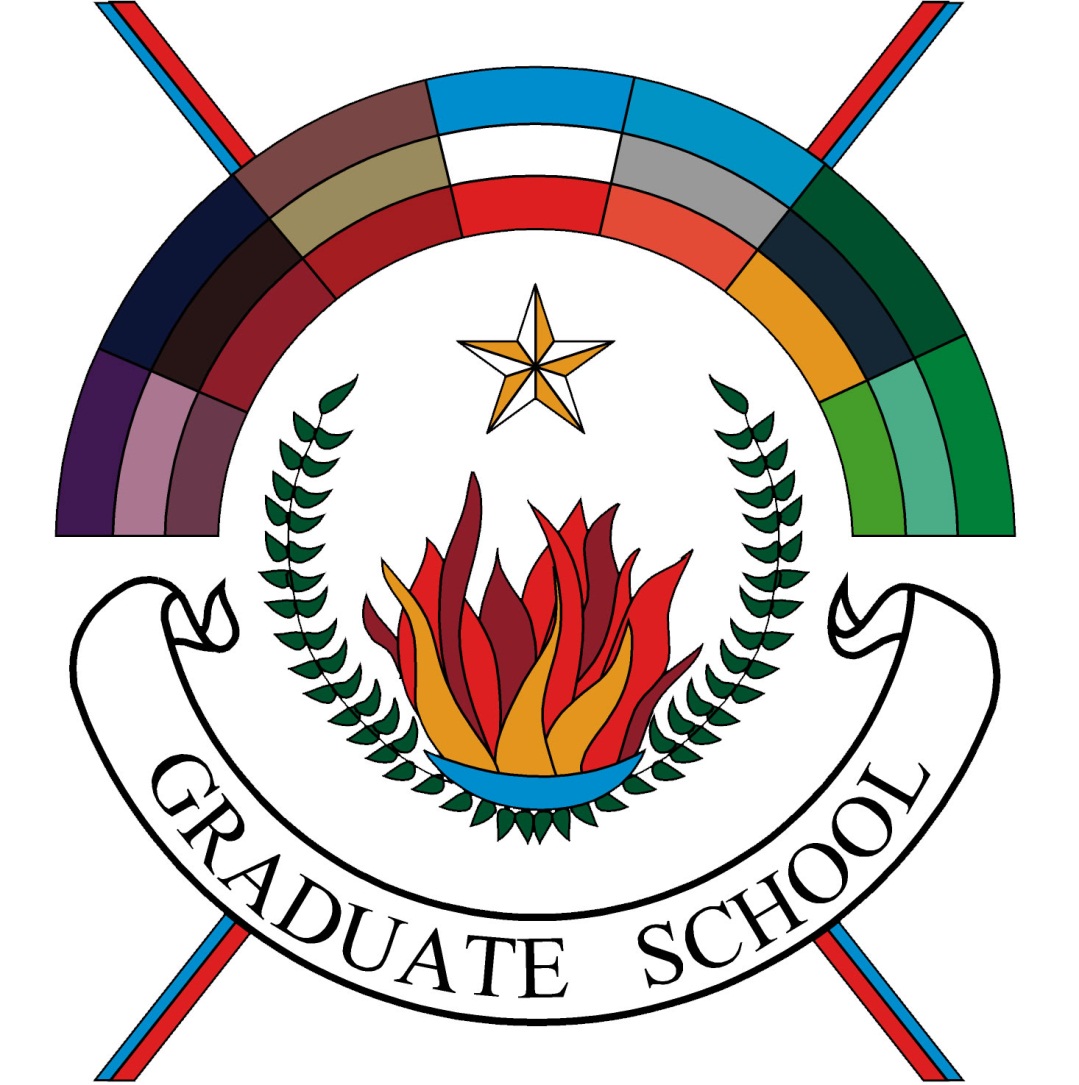 Colleges: __Science and Engineering________________________________Graduate Degree:___MS in Biomedical Engineering______________________________Undergraduate Degrees:___BS in Biological Sciences/Biomedical concentration_                           BS in Cellular and Molecular Biochemistry__&  BS in Microbiology_____Dual Credit Program Admission Requirements:Minimum GPA (3.30/4.00 or higher):  _____3.5_______________________________________Maximum Number of Graduate Credit Hours Allowed (up to 15 hours): _______15___________Other:  _must have taken: EITHER: MATH 1312; MATH 2326;  MECH 2342; AND (MECH 2311 or MECH 1321 or MME 2434)OR: MATH 1322; MATH 2326; BME 3303; AND BME 3305Graduate Course Inventory Approved for Dual CreditCourse Prefix & No. ___BME 5301________ Title:_______ BME for Global Health___________________Course Prefix & No. ___BME 5302 _______ Title:________Telemedicine & Imaging Informatics________Course Prefix & No. ___BME 5303________ Title:_______ Research & Lab Methods_________________Course Prefix & No. ___BME 5310 _______ Title:________Biomaterials___________________________Course Prefix & No. ___BME 5333_________ Title:_______ Biomedical Signal & Image Proc__________Course Prefix & No. ____BME 5313_______ Title:_________Tissue Engineering_____________Course Prefix & No. ____BME 5321___ ___ Title:________   Biomechatronics_________________Course Prefix & No. ____BME 5304_______ Title:_________BME Device Design & Regulation________Course Prefix & No. ____BME 5390_______ Title:_________Special Topics___________Course Prefix & No. ____BIOL 5301*_______ Title:________Select Adv Topics Biol Science* ________Course Prefix & No. ____BIOL 5330_______ Title:_________Cancer Biology___________Course Prefix & No. ____BIOL 5320_______ Title:_________Endocrinology___________Course Prefix & No. ____BIOL 5308_______ Title:_________Research Funding and Prof. Dev ___Course Prefix & No. ____BIOL 5311_______ Title:_________Neurobiology of Brain Diseases___